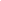 Please email the signed form to NatsAdmin@tjc.org by 5/5. 請將報名表簽名後於 5/5 前以電子郵件傳送*Truth Seekers: Please seek approval from the local Church Council first   慕道者報名前請先取得教會職務會的許可Participant Information 參加者資料Last Name  姓Last Name  姓First Name  名First Name  名First Name  名First Name  名Chinese Name(if any)(中文名)Chinese Name(if any)(中文名)Gender 性別M ___        F ___    Gender 性別M ___        F ___    Gender 性別M ___        F ___    Birth Year  出生年Local Church所屬教會Received Water Baptism in TJC? 在真耶穌教會受洗? Yes __   No__Received Water Baptism in TJC? 在真耶穌教會受洗? Yes __   No__Received Water Baptism in TJC? 在真耶穌教會受洗? Yes __   No__Received Water Baptism in TJC? 在真耶穌教會受洗? Yes __   No__Received Water Baptism in TJC? 在真耶穌教會受洗? Yes __   No__Received the Holy Spirit?已受聖靈?  Yes ___   No ___Received the Holy Spirit?已受聖靈?  Yes ___   No ___Received the Holy Spirit?已受聖靈?  Yes ___   No ___Attendance 參加日期Full time   ____Part time  ____  *Please indicate the dates you plan to attend.     5/25    ☐                5/26    ☐        6/1      ☐                6/2      ☐        6/8      ☐                6/9      ☐        6/15    ☐                6/16    ☐   *We will only accept registrants who plan to attend more than two weekends.Attendance 參加日期Full time   ____Part time  ____  *Please indicate the dates you plan to attend.     5/25    ☐                5/26    ☐        6/1      ☐                6/2      ☐        6/8      ☐                6/9      ☐        6/15    ☐                6/16    ☐   *We will only accept registrants who plan to attend more than two weekends.Attendance 參加日期Full time   ____Part time  ____  *Please indicate the dates you plan to attend.     5/25    ☐                5/26    ☐        6/1      ☐                6/2      ☐        6/8      ☐                6/9      ☐        6/15    ☐                6/16    ☐   *We will only accept registrants who plan to attend more than two weekends.Phone #  電話Phone #  電話Phone #  電話E-mail Address 電郵E-mail Address 電郵E-mail Address 電郵E-mail Address 電郵E-mail Address 電郵E-mail Address 電郵Attendance 參加日期Full time   ____Part time  ____  *Please indicate the dates you plan to attend.     5/25    ☐                5/26    ☐        6/1      ☐                6/2      ☐        6/8      ☐                6/9      ☐        6/15    ☐                6/16    ☐   *We will only accept registrants who plan to attend more than two weekends.Attendance 參加日期Full time   ____Part time  ____  *Please indicate the dates you plan to attend.     5/25    ☐                5/26    ☐        6/1      ☐                6/2      ☐        6/8      ☐                6/9      ☐        6/15    ☐                6/16    ☐   *We will only accept registrants who plan to attend more than two weekends.Attendance 參加日期Full time   ____Part time  ____  *Please indicate the dates you plan to attend.     5/25    ☐                5/26    ☐        6/1      ☐                6/2      ☐        6/8      ☐                6/9      ☐        6/15    ☐                6/16    ☐   *We will only accept registrants who plan to attend more than two weekends.Preferred Language  首選語言English英文 ___    Chinese 中文 ___Preferred Language  首選語言English英文 ___    Chinese 中文 ___I am familiar with Zoom 我會使用Zoom.   Yes ___   No ___I would like to attend Zoom training我需要參加 Zoom上課操作 訓l練？　　Yes ___   No ___I am familiar with Zoom 我會使用Zoom.   Yes ___   No ___I would like to attend Zoom training我需要參加 Zoom上課操作 訓l練？　　Yes ___   No ___I am familiar with Zoom 我會使用Zoom.   Yes ___   No ___I would like to attend Zoom training我需要參加 Zoom上課操作 訓l練？　　Yes ___   No ___I am familiar with Zoom 我會使用Zoom.   Yes ___   No ___I would like to attend Zoom training我需要參加 Zoom上課操作 訓l練？　　Yes ___   No ___I am familiar with Zoom 我會使用Zoom.   Yes ___   No ___I would like to attend Zoom training我需要參加 Zoom上課操作 訓l練？　　Yes ___   No ___I am familiar with Zoom 我會使用Zoom.   Yes ___   No ___I would like to attend Zoom training我需要參加 Zoom上課操作 訓l練？　　Yes ___   No ___I am familiar with Zoom 我會使用Zoom.   Yes ___   No ___I would like to attend Zoom training我需要參加 Zoom上課操作 訓l練？　　Yes ___   No ___Attendance 參加日期Full time   ____Part time  ____  *Please indicate the dates you plan to attend.     5/25    ☐                5/26    ☐        6/1      ☐                6/2      ☐        6/8      ☐                6/9      ☐        6/15    ☐                6/16    ☐   *We will only accept registrants who plan to attend more than two weekends.Attendance 參加日期Full time   ____Part time  ____  *Please indicate the dates you plan to attend.     5/25    ☐                5/26    ☐        6/1      ☐                6/2      ☐        6/8      ☐                6/9      ☐        6/15    ☐                6/16    ☐   *We will only accept registrants who plan to attend more than two weekends.Attendance 參加日期Full time   ____Part time  ____  *Please indicate the dates you plan to attend.     5/25    ☐                5/26    ☐        6/1      ☐                6/2      ☐        6/8      ☐                6/9      ☐        6/15    ☐                6/16    ☐   *We will only accept registrants who plan to attend more than two weekends.I can help with the following tasks on Zoom  我可以協助在 Zoom 軟件上的事工Hymn leading 領詩 ____              A/V (Zoom & Youtube) 視聽事工  ____Class Interpretation (Chinese to English) 課堂上中翻英  ____       I can help with the following tasks on Zoom  我可以協助在 Zoom 軟件上的事工Hymn leading 領詩 ____              A/V (Zoom & Youtube) 視聽事工  ____Class Interpretation (Chinese to English) 課堂上中翻英  ____       I can help with the following tasks on Zoom  我可以協助在 Zoom 軟件上的事工Hymn leading 領詩 ____              A/V (Zoom & Youtube) 視聽事工  ____Class Interpretation (Chinese to English) 課堂上中翻英  ____       I can help with the following tasks on Zoom  我可以協助在 Zoom 軟件上的事工Hymn leading 領詩 ____              A/V (Zoom & Youtube) 視聽事工  ____Class Interpretation (Chinese to English) 課堂上中翻英  ____       I can help with the following tasks on Zoom  我可以協助在 Zoom 軟件上的事工Hymn leading 領詩 ____              A/V (Zoom & Youtube) 視聽事工  ____Class Interpretation (Chinese to English) 課堂上中翻英  ____       I can help with the following tasks on Zoom  我可以協助在 Zoom 軟件上的事工Hymn leading 領詩 ____              A/V (Zoom & Youtube) 視聽事工  ____Class Interpretation (Chinese to English) 課堂上中翻英  ____       I can help with the following tasks on Zoom  我可以協助在 Zoom 軟件上的事工Hymn leading 領詩 ____              A/V (Zoom & Youtube) 視聽事工  ____Class Interpretation (Chinese to English) 課堂上中翻英  ____       I can help with the following tasks on Zoom  我可以協助在 Zoom 軟件上的事工Hymn leading 領詩 ____              A/V (Zoom & Youtube) 視聽事工  ____Class Interpretation (Chinese to English) 課堂上中翻英  ____       I can help with the following tasks on Zoom  我可以協助在 Zoom 軟件上的事工Hymn leading 領詩 ____              A/V (Zoom & Youtube) 視聽事工  ____Class Interpretation (Chinese to English) 課堂上中翻英  ____       Attendance 參加日期Full time   ____Part time  ____  *Please indicate the dates you plan to attend.     5/25    ☐                5/26    ☐        6/1      ☐                6/2      ☐        6/8      ☐                6/9      ☐        6/15    ☐                6/16    ☐   *We will only accept registrants who plan to attend more than two weekends.Attendance 參加日期Full time   ____Part time  ____  *Please indicate the dates you plan to attend.     5/25    ☐                5/26    ☐        6/1      ☐                6/2      ☐        6/8      ☐                6/9      ☐        6/15    ☐                6/16    ☐   *We will only accept registrants who plan to attend more than two weekends.Attendance 參加日期Full time   ____Part time  ____  *Please indicate the dates you plan to attend.     5/25    ☐                5/26    ☐        6/1      ☐                6/2      ☐        6/8      ☐                6/9      ☐        6/15    ☐                6/16    ☐   *We will only accept registrants who plan to attend more than two weekends.Emergency Contact 緊急聯絡人                 Name 姓名           Emergency Contact 緊急聯絡人                 Name 姓名           Emergency Contact 緊急聯絡人                 Name 姓名           Emergency Contact 緊急聯絡人                 Name 姓名           Emergency Contact 緊急聯絡人                 Name 姓名           Day Phone # (日間電話) Evening Phone # (晚間電話)  Day Phone # (日間電話) Evening Phone # (晚間電話)  Day Phone # (日間電話) Evening Phone # (晚間電話)  Day Phone # (日間電話) Evening Phone # (晚間電話)  Day Phone # (日間電話) Evening Phone # (晚間電話)  Relationship 與聯絡人的關係                            Relationship 與聯絡人的關係                            General Media ReleaseI hereby grant the True Jesus Church and its authorized employees and agents permission to copy, exhibit, use, take, edit, distribute and/or publish my child's photographic likeness, name, voice, and/or image, in whole or in part, as it relates to my child's participation in this event, for any lawful purposes. Said publication may be via photographs, videos or other media formats. I further grant the General Assembly of the True Jesus Church the same permission to use any written or verbal statements or testimonies made by my child. It is understood that no monetary compensation has been paid and no fee or compensation shall be due to me for giving the aforementioned permissions. Liability ReleaseIn consideration for being permitted to participate in this event and related activities, I, on behalf of myself and my next of kin, heirs and representative, promise not to sue and hereby release, waive, discharge, hold harmless and indemnify and forever defend the General Assembly of the True Jesus Church, the True Jesus Church, and its employees, officers, volunteers and agents (collectively "TJC") for any and all known or unknown, foreseen or unforeseen, bodily or personal injuries, death and permanent injury, illnesses, damage to property, or other losses, and any consequences thereof, including expenses, costs, and attorney's fees, as may be sustained by me arising out of or in any way associated with my participation in the given program, travel incident thereto, whether by negligence or not to the fullest extent permitted by law. I understand and fully acknowledge that my participation in these activities is solely at my own risk and I assume full responsibility.By signing below, I have read and agreed the above statements. 若同意以上述說明，請簽名。_________________________________       ____________________________________                  ________________ Printed Name of Participant   姓名                  Signature of Participant  簽名                             Date  日期General Media ReleaseI hereby grant the True Jesus Church and its authorized employees and agents permission to copy, exhibit, use, take, edit, distribute and/or publish my child's photographic likeness, name, voice, and/or image, in whole or in part, as it relates to my child's participation in this event, for any lawful purposes. Said publication may be via photographs, videos or other media formats. I further grant the General Assembly of the True Jesus Church the same permission to use any written or verbal statements or testimonies made by my child. It is understood that no monetary compensation has been paid and no fee or compensation shall be due to me for giving the aforementioned permissions. Liability ReleaseIn consideration for being permitted to participate in this event and related activities, I, on behalf of myself and my next of kin, heirs and representative, promise not to sue and hereby release, waive, discharge, hold harmless and indemnify and forever defend the General Assembly of the True Jesus Church, the True Jesus Church, and its employees, officers, volunteers and agents (collectively "TJC") for any and all known or unknown, foreseen or unforeseen, bodily or personal injuries, death and permanent injury, illnesses, damage to property, or other losses, and any consequences thereof, including expenses, costs, and attorney's fees, as may be sustained by me arising out of or in any way associated with my participation in the given program, travel incident thereto, whether by negligence or not to the fullest extent permitted by law. I understand and fully acknowledge that my participation in these activities is solely at my own risk and I assume full responsibility.By signing below, I have read and agreed the above statements. 若同意以上述說明，請簽名。_________________________________       ____________________________________                  ________________ Printed Name of Participant   姓名                  Signature of Participant  簽名                             Date  日期General Media ReleaseI hereby grant the True Jesus Church and its authorized employees and agents permission to copy, exhibit, use, take, edit, distribute and/or publish my child's photographic likeness, name, voice, and/or image, in whole or in part, as it relates to my child's participation in this event, for any lawful purposes. Said publication may be via photographs, videos or other media formats. I further grant the General Assembly of the True Jesus Church the same permission to use any written or verbal statements or testimonies made by my child. It is understood that no monetary compensation has been paid and no fee or compensation shall be due to me for giving the aforementioned permissions. Liability ReleaseIn consideration for being permitted to participate in this event and related activities, I, on behalf of myself and my next of kin, heirs and representative, promise not to sue and hereby release, waive, discharge, hold harmless and indemnify and forever defend the General Assembly of the True Jesus Church, the True Jesus Church, and its employees, officers, volunteers and agents (collectively "TJC") for any and all known or unknown, foreseen or unforeseen, bodily or personal injuries, death and permanent injury, illnesses, damage to property, or other losses, and any consequences thereof, including expenses, costs, and attorney's fees, as may be sustained by me arising out of or in any way associated with my participation in the given program, travel incident thereto, whether by negligence or not to the fullest extent permitted by law. I understand and fully acknowledge that my participation in these activities is solely at my own risk and I assume full responsibility.By signing below, I have read and agreed the above statements. 若同意以上述說明，請簽名。_________________________________       ____________________________________                  ________________ Printed Name of Participant   姓名                  Signature of Participant  簽名                             Date  日期General Media ReleaseI hereby grant the True Jesus Church and its authorized employees and agents permission to copy, exhibit, use, take, edit, distribute and/or publish my child's photographic likeness, name, voice, and/or image, in whole or in part, as it relates to my child's participation in this event, for any lawful purposes. Said publication may be via photographs, videos or other media formats. I further grant the General Assembly of the True Jesus Church the same permission to use any written or verbal statements or testimonies made by my child. It is understood that no monetary compensation has been paid and no fee or compensation shall be due to me for giving the aforementioned permissions. Liability ReleaseIn consideration for being permitted to participate in this event and related activities, I, on behalf of myself and my next of kin, heirs and representative, promise not to sue and hereby release, waive, discharge, hold harmless and indemnify and forever defend the General Assembly of the True Jesus Church, the True Jesus Church, and its employees, officers, volunteers and agents (collectively "TJC") for any and all known or unknown, foreseen or unforeseen, bodily or personal injuries, death and permanent injury, illnesses, damage to property, or other losses, and any consequences thereof, including expenses, costs, and attorney's fees, as may be sustained by me arising out of or in any way associated with my participation in the given program, travel incident thereto, whether by negligence or not to the fullest extent permitted by law. I understand and fully acknowledge that my participation in these activities is solely at my own risk and I assume full responsibility.By signing below, I have read and agreed the above statements. 若同意以上述說明，請簽名。_________________________________       ____________________________________                  ________________ Printed Name of Participant   姓名                  Signature of Participant  簽名                             Date  日期General Media ReleaseI hereby grant the True Jesus Church and its authorized employees and agents permission to copy, exhibit, use, take, edit, distribute and/or publish my child's photographic likeness, name, voice, and/or image, in whole or in part, as it relates to my child's participation in this event, for any lawful purposes. Said publication may be via photographs, videos or other media formats. I further grant the General Assembly of the True Jesus Church the same permission to use any written or verbal statements or testimonies made by my child. It is understood that no monetary compensation has been paid and no fee or compensation shall be due to me for giving the aforementioned permissions. Liability ReleaseIn consideration for being permitted to participate in this event and related activities, I, on behalf of myself and my next of kin, heirs and representative, promise not to sue and hereby release, waive, discharge, hold harmless and indemnify and forever defend the General Assembly of the True Jesus Church, the True Jesus Church, and its employees, officers, volunteers and agents (collectively "TJC") for any and all known or unknown, foreseen or unforeseen, bodily or personal injuries, death and permanent injury, illnesses, damage to property, or other losses, and any consequences thereof, including expenses, costs, and attorney's fees, as may be sustained by me arising out of or in any way associated with my participation in the given program, travel incident thereto, whether by negligence or not to the fullest extent permitted by law. I understand and fully acknowledge that my participation in these activities is solely at my own risk and I assume full responsibility.By signing below, I have read and agreed the above statements. 若同意以上述說明，請簽名。_________________________________       ____________________________________                  ________________ Printed Name of Participant   姓名                  Signature of Participant  簽名                             Date  日期General Media ReleaseI hereby grant the True Jesus Church and its authorized employees and agents permission to copy, exhibit, use, take, edit, distribute and/or publish my child's photographic likeness, name, voice, and/or image, in whole or in part, as it relates to my child's participation in this event, for any lawful purposes. Said publication may be via photographs, videos or other media formats. I further grant the General Assembly of the True Jesus Church the same permission to use any written or verbal statements or testimonies made by my child. It is understood that no monetary compensation has been paid and no fee or compensation shall be due to me for giving the aforementioned permissions. Liability ReleaseIn consideration for being permitted to participate in this event and related activities, I, on behalf of myself and my next of kin, heirs and representative, promise not to sue and hereby release, waive, discharge, hold harmless and indemnify and forever defend the General Assembly of the True Jesus Church, the True Jesus Church, and its employees, officers, volunteers and agents (collectively "TJC") for any and all known or unknown, foreseen or unforeseen, bodily or personal injuries, death and permanent injury, illnesses, damage to property, or other losses, and any consequences thereof, including expenses, costs, and attorney's fees, as may be sustained by me arising out of or in any way associated with my participation in the given program, travel incident thereto, whether by negligence or not to the fullest extent permitted by law. I understand and fully acknowledge that my participation in these activities is solely at my own risk and I assume full responsibility.By signing below, I have read and agreed the above statements. 若同意以上述說明，請簽名。_________________________________       ____________________________________                  ________________ Printed Name of Participant   姓名                  Signature of Participant  簽名                             Date  日期General Media ReleaseI hereby grant the True Jesus Church and its authorized employees and agents permission to copy, exhibit, use, take, edit, distribute and/or publish my child's photographic likeness, name, voice, and/or image, in whole or in part, as it relates to my child's participation in this event, for any lawful purposes. Said publication may be via photographs, videos or other media formats. I further grant the General Assembly of the True Jesus Church the same permission to use any written or verbal statements or testimonies made by my child. It is understood that no monetary compensation has been paid and no fee or compensation shall be due to me for giving the aforementioned permissions. Liability ReleaseIn consideration for being permitted to participate in this event and related activities, I, on behalf of myself and my next of kin, heirs and representative, promise not to sue and hereby release, waive, discharge, hold harmless and indemnify and forever defend the General Assembly of the True Jesus Church, the True Jesus Church, and its employees, officers, volunteers and agents (collectively "TJC") for any and all known or unknown, foreseen or unforeseen, bodily or personal injuries, death and permanent injury, illnesses, damage to property, or other losses, and any consequences thereof, including expenses, costs, and attorney's fees, as may be sustained by me arising out of or in any way associated with my participation in the given program, travel incident thereto, whether by negligence or not to the fullest extent permitted by law. I understand and fully acknowledge that my participation in these activities is solely at my own risk and I assume full responsibility.By signing below, I have read and agreed the above statements. 若同意以上述說明，請簽名。_________________________________       ____________________________________                  ________________ Printed Name of Participant   姓名                  Signature of Participant  簽名                             Date  日期General Media ReleaseI hereby grant the True Jesus Church and its authorized employees and agents permission to copy, exhibit, use, take, edit, distribute and/or publish my child's photographic likeness, name, voice, and/or image, in whole or in part, as it relates to my child's participation in this event, for any lawful purposes. Said publication may be via photographs, videos or other media formats. I further grant the General Assembly of the True Jesus Church the same permission to use any written or verbal statements or testimonies made by my child. It is understood that no monetary compensation has been paid and no fee or compensation shall be due to me for giving the aforementioned permissions. Liability ReleaseIn consideration for being permitted to participate in this event and related activities, I, on behalf of myself and my next of kin, heirs and representative, promise not to sue and hereby release, waive, discharge, hold harmless and indemnify and forever defend the General Assembly of the True Jesus Church, the True Jesus Church, and its employees, officers, volunteers and agents (collectively "TJC") for any and all known or unknown, foreseen or unforeseen, bodily or personal injuries, death and permanent injury, illnesses, damage to property, or other losses, and any consequences thereof, including expenses, costs, and attorney's fees, as may be sustained by me arising out of or in any way associated with my participation in the given program, travel incident thereto, whether by negligence or not to the fullest extent permitted by law. I understand and fully acknowledge that my participation in these activities is solely at my own risk and I assume full responsibility.By signing below, I have read and agreed the above statements. 若同意以上述說明，請簽名。_________________________________       ____________________________________                  ________________ Printed Name of Participant   姓名                  Signature of Participant  簽名                             Date  日期General Media ReleaseI hereby grant the True Jesus Church and its authorized employees and agents permission to copy, exhibit, use, take, edit, distribute and/or publish my child's photographic likeness, name, voice, and/or image, in whole or in part, as it relates to my child's participation in this event, for any lawful purposes. Said publication may be via photographs, videos or other media formats. I further grant the General Assembly of the True Jesus Church the same permission to use any written or verbal statements or testimonies made by my child. It is understood that no monetary compensation has been paid and no fee or compensation shall be due to me for giving the aforementioned permissions. Liability ReleaseIn consideration for being permitted to participate in this event and related activities, I, on behalf of myself and my next of kin, heirs and representative, promise not to sue and hereby release, waive, discharge, hold harmless and indemnify and forever defend the General Assembly of the True Jesus Church, the True Jesus Church, and its employees, officers, volunteers and agents (collectively "TJC") for any and all known or unknown, foreseen or unforeseen, bodily or personal injuries, death and permanent injury, illnesses, damage to property, or other losses, and any consequences thereof, including expenses, costs, and attorney's fees, as may be sustained by me arising out of or in any way associated with my participation in the given program, travel incident thereto, whether by negligence or not to the fullest extent permitted by law. I understand and fully acknowledge that my participation in these activities is solely at my own risk and I assume full responsibility.By signing below, I have read and agreed the above statements. 若同意以上述說明，請簽名。_________________________________       ____________________________________                  ________________ Printed Name of Participant   姓名                  Signature of Participant  簽名                             Date  日期General Media ReleaseI hereby grant the True Jesus Church and its authorized employees and agents permission to copy, exhibit, use, take, edit, distribute and/or publish my child's photographic likeness, name, voice, and/or image, in whole or in part, as it relates to my child's participation in this event, for any lawful purposes. Said publication may be via photographs, videos or other media formats. I further grant the General Assembly of the True Jesus Church the same permission to use any written or verbal statements or testimonies made by my child. It is understood that no monetary compensation has been paid and no fee or compensation shall be due to me for giving the aforementioned permissions. Liability ReleaseIn consideration for being permitted to participate in this event and related activities, I, on behalf of myself and my next of kin, heirs and representative, promise not to sue and hereby release, waive, discharge, hold harmless and indemnify and forever defend the General Assembly of the True Jesus Church, the True Jesus Church, and its employees, officers, volunteers and agents (collectively "TJC") for any and all known or unknown, foreseen or unforeseen, bodily or personal injuries, death and permanent injury, illnesses, damage to property, or other losses, and any consequences thereof, including expenses, costs, and attorney's fees, as may be sustained by me arising out of or in any way associated with my participation in the given program, travel incident thereto, whether by negligence or not to the fullest extent permitted by law. I understand and fully acknowledge that my participation in these activities is solely at my own risk and I assume full responsibility.By signing below, I have read and agreed the above statements. 若同意以上述說明，請簽名。_________________________________       ____________________________________                  ________________ Printed Name of Participant   姓名                  Signature of Participant  簽名                             Date  日期General Media ReleaseI hereby grant the True Jesus Church and its authorized employees and agents permission to copy, exhibit, use, take, edit, distribute and/or publish my child's photographic likeness, name, voice, and/or image, in whole or in part, as it relates to my child's participation in this event, for any lawful purposes. Said publication may be via photographs, videos or other media formats. I further grant the General Assembly of the True Jesus Church the same permission to use any written or verbal statements or testimonies made by my child. It is understood that no monetary compensation has been paid and no fee or compensation shall be due to me for giving the aforementioned permissions. Liability ReleaseIn consideration for being permitted to participate in this event and related activities, I, on behalf of myself and my next of kin, heirs and representative, promise not to sue and hereby release, waive, discharge, hold harmless and indemnify and forever defend the General Assembly of the True Jesus Church, the True Jesus Church, and its employees, officers, volunteers and agents (collectively "TJC") for any and all known or unknown, foreseen or unforeseen, bodily or personal injuries, death and permanent injury, illnesses, damage to property, or other losses, and any consequences thereof, including expenses, costs, and attorney's fees, as may be sustained by me arising out of or in any way associated with my participation in the given program, travel incident thereto, whether by negligence or not to the fullest extent permitted by law. I understand and fully acknowledge that my participation in these activities is solely at my own risk and I assume full responsibility.By signing below, I have read and agreed the above statements. 若同意以上述說明，請簽名。_________________________________       ____________________________________                  ________________ Printed Name of Participant   姓名                  Signature of Participant  簽名                             Date  日期General Media ReleaseI hereby grant the True Jesus Church and its authorized employees and agents permission to copy, exhibit, use, take, edit, distribute and/or publish my child's photographic likeness, name, voice, and/or image, in whole or in part, as it relates to my child's participation in this event, for any lawful purposes. Said publication may be via photographs, videos or other media formats. I further grant the General Assembly of the True Jesus Church the same permission to use any written or verbal statements or testimonies made by my child. It is understood that no monetary compensation has been paid and no fee or compensation shall be due to me for giving the aforementioned permissions. Liability ReleaseIn consideration for being permitted to participate in this event and related activities, I, on behalf of myself and my next of kin, heirs and representative, promise not to sue and hereby release, waive, discharge, hold harmless and indemnify and forever defend the General Assembly of the True Jesus Church, the True Jesus Church, and its employees, officers, volunteers and agents (collectively "TJC") for any and all known or unknown, foreseen or unforeseen, bodily or personal injuries, death and permanent injury, illnesses, damage to property, or other losses, and any consequences thereof, including expenses, costs, and attorney's fees, as may be sustained by me arising out of or in any way associated with my participation in the given program, travel incident thereto, whether by negligence or not to the fullest extent permitted by law. I understand and fully acknowledge that my participation in these activities is solely at my own risk and I assume full responsibility.By signing below, I have read and agreed the above statements. 若同意以上述說明，請簽名。_________________________________       ____________________________________                  ________________ Printed Name of Participant   姓名                  Signature of Participant  簽名                             Date  日期